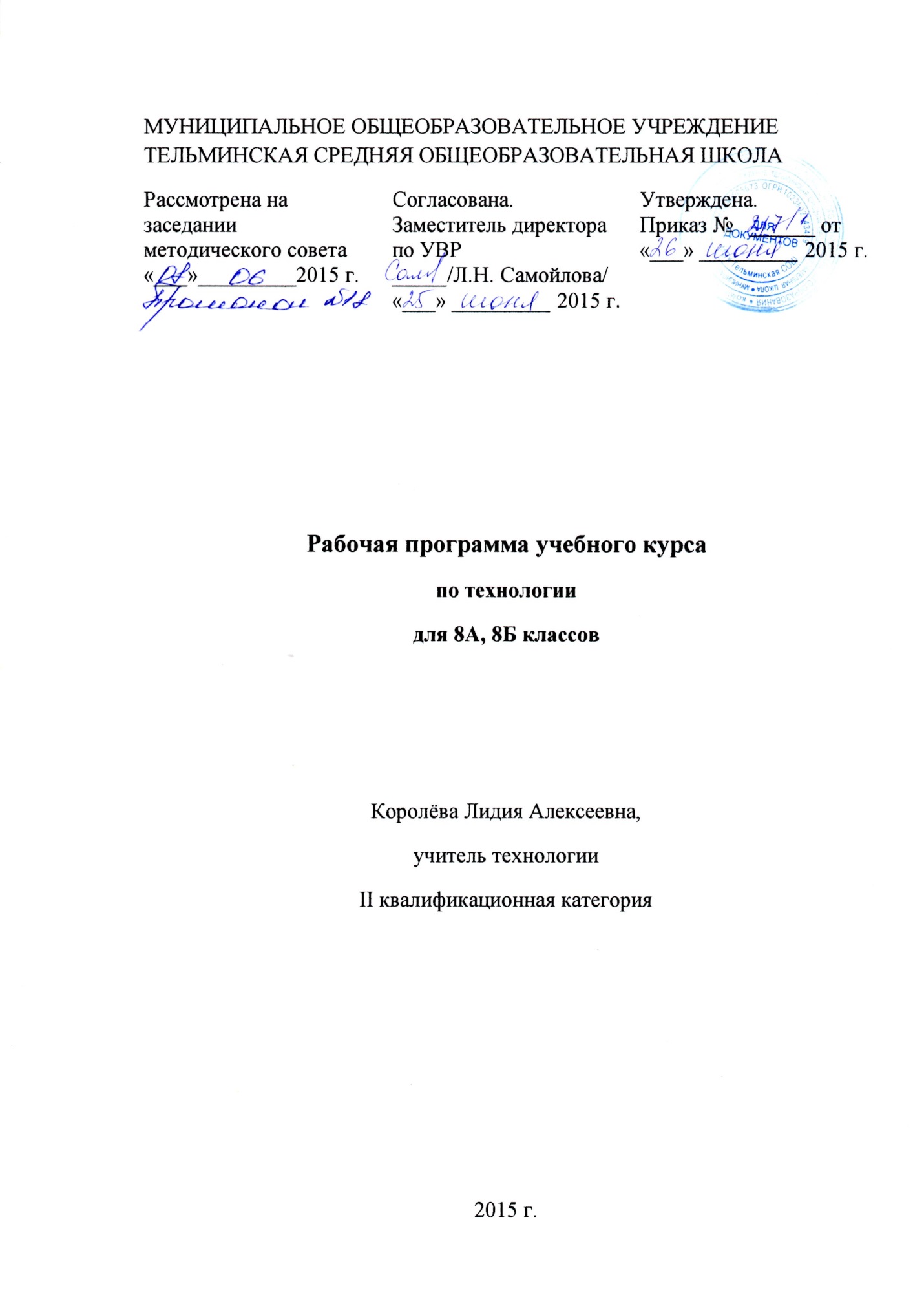 Пояснительная запискаЦелиосвоение технологических знаний, технологической культуры на основе включения учащихся в разнообразные виды технологической деятельности по созданию личностно или общественно значимых продуктов труда;овладение общетрудовыми и специальными умениями, необходимыми для поиска и использования технологической информации, проектирование и создания продуктов труда, ведения домашнего хозяйства самостоятельно и осознанного определения жизненных и профессиональных планов; безопасными приемами труда;развитие познавательных интересов, технического мышления пространственного воображения, интеллектуальных, творческих, коммуникативных и организаторских способностей; воспитания трудолюбия, бережливости, аккуратности, целеустремленности, предприимчивости, ответственности за результаты своей деятельности, уважительного отношения к людям различных профессий и результатам их труда;получение опыта применения политехнических и технологических знаний и умений в самостоятельной практической деятельности. Задачиприобретение знаний о взаимодействии природы, общества и человека, об экологических проблемах и способах их разрешения, о негативных последствиях влияния трудовой деятельности человека, элементах машиноведения, культуры дома, технологии обработки ткани и пищевых продуктов, художественной обработке материалов, об информационных технологиях;воспитание трудолюбия, бережливости, аккуратности, целеустремленности, предприимчивости, ответственности за результаты своей деятельности, уважительного отношения к людям различных профессий и результатам их труда;овладение способами деятельностей:           - умение действовать автономно: защищать свои права, интересы, проявлять             ответственность, планировать и организовывать личностные планы,             самостоятельно приобретать знания, используя различные источники;      - способность работать с разными видами информации: диаграммами, символами,        текстами, таблицами, графиками и т.д., критически осмыслить полученные        сведения, применять их для расширения своих знаний;      - умение работать в группе: устанавливать хорошие взаимоотношения, разрешать           конфликты;освоение компетенций – коммуникативной, ценностно-смысловой, культурно-эстетической, социально-трудовой, личностно-саморазвивающей. Нормативные документы, обеспечивающие реализацию программыРабочая программа к учебнику «Технология. Обслуживающий труд» под редакцией О. А. Кожиной составлена на основе фундаментального ядра содержания предмета «Технология» в рамках направления «Технология ведения дома» общего образования и Требований к результатам обучения, представленных в Стандарте основного общего образования.  А также на основе рабочих программ: Технология. 5—8 классы / сост. Е. Ю. Зеленецкая — М.: Дрофа, 2014.     При составлении данной рабочей программы учитывались следующие документы:Федеральный компонент государственного образовательного стандарта общего образования (приказ Минобразования России от 05.03.2004г. №1089 «Об утверждении федерального компонента государственных стандартов основного общего и среднего (полного общего образования»);Федеральный перечень учебников, рекомендованных Министерством образования Российской Федерации к использованию в образовательном процессе в общеобразовательных учреждениях на 2013-2014 учебный год, с учетом требований к оснащению общеобразовательного процесса в соответствии с содержанием наполнения учебных предметов компонента государственного стандарта общего образования;Методическое письмо «О преподавании учебного предмета «Технология» в условиях введения федерального компонента государственного стандарта общего образования».Обоснование выбора данной программыПрограмма позволяет получить представление о целях, содержании, общей стратегии обучения, воспитания и развития учащихся средствами данного учебного предмета, конкретизирует содержание сюжетных линий образовательного стандарта, дает примерное распределение учебных часов по разделам курса и вариант последовательности изучения блоков, разделов и тем учебного предмета с учетом межпредметных  и  внутрипредметных  связей, логики учебного процесса, возрастных особенностей учащихся.   Программа выполняет следующие функции: Информационно-семантическое нормирование учебного процесса. Это обеспечивает детерминированный объем, четкую тематическую дифференциацию содержания обучения и задает распределение времени по разделам содержания; Организационно-плановое построение содержания. Определяется примерная последовательность изучения содержания технологии в основной школе и его распределение с учетом возрастных особенностей учащихся; Общеметодическое руководство. Задаются требования к материально-техническому обеспечению учебного процесса, предоставляются общие рекомендации по проведению различных видов занятий. Программа составлена с учетом технологических знаний и опыта трудовой деятельности, полученных учащимися при обучении в начальной школе.Особенностью предмета «Технология» является введение учащихся в мир духовной и материальной культуры. Если с духовной культурой учащиеся знакомятся на уроках литературы, истории, МХК и др., то мир материальной культуры, в котором существует современный человек, другими школьными предметами не рассматривается, что затрудняет адаптацию школьников в современном социуме. Материальная культура, в отличие от духовной, охватывает всю сферу человеческой деятельности и его развития. Это орудия труда, жилище, предметы повседневного обихода, одежда, пища и т. д. Материальная и духовная культура тесно взаимодействуют и влияют друг на друга, являясь важной составляющей человеческого бытия.    Технология формирует у учащихся осознанную потребность в сохранении своего здоровья путем организации здорового питания, обустройства удобного жилища и т. п.    К задачам учебного предмета «Технология» в системе общего образования относятся формирование трудовой и технологической культуры школьника, системы технологических знаний и умений, воспитание трудовых, гражданских и патриотических качеств его личности, их профессиональное самоопределение в условиях рынка труда, формирование гуманистически и прагматически ориентированного мировоззрения. Предмет «Технология» является необходимым компонентом общего образования школьников, предоставляя им возможность овладеть основами ручного и механизированного труда, управления техникой, применить в практической деятельности полученные знания.     Обучение школьников технологии ведения дома строится на основе освоения конкретных процессов преобразования и использования материалов, энергии, информации, объектов природной и социальной среды.      Инвариантными образовательными целями технологической подготовки молодежи в учреждениях общего образования на этапе основной школы являются: формирование у учащихся технологической грамотности, технологической культуры, культуры труда, этики деловых межличностных отношений, развитие творческой созидательной деятельности, подготовка к профессиональному самоопределению и последующей социально-трудовой адаптации в обществе.     Соответственно, независимо от вида изучаемых технологий, содержанием учебной программы по направлению «Технология. Обслуживающий труд» предусматривается изучение материала по следующим сквозным образовательным линиям: - технологическая культура; - распространенные технологии современного производства; - культура и эстетика труда; - получение, обработка, хранение и использование технической информации; - основы черчения, графики, дизайна; - знакомство с миром профессий, построение планов профессионального образования и трудоустройства; - влияние технологических процессов на окружающую среду и здоровье человека; - декоративно-прикладное творчество, проектная деятельность; - история, перспективы и социальные последствия развития технологии и техники.         Учащиеся познакомятся со следующими общетрудовыми понятиями: - потребности, предметы потребления, потребительская стоимость продукта труда, материальное изделие или нематериальная услуга, дизайн, проект, конструкция; - устройство, сборка, управление и обслуживание доступных и посильных технико-технологических средств производства (приборов, машин, механизмов); - механизация труда и автоматизация производства; технологическая культура производства; научная организация труда, средства и методы обеспечения применения безопасных приемов труда; технологическая дисциплина, этика общения; - информационные технологии в производстве и сфере услуг; перспективные технологии; - функциональные стоимостные характеристики предметов труда и технологий; себестоимость продукции; экономия сырья, энергии, труда; производительность труда; - экологические последствия производственной деятельности, безотходные технологии, утилизация и рациональное использование отходов.        В процессе обучения технологии, учащиеся овладеют: - навыками по подготовке, организации трудовой деятельности на рабочем месте; соблюдения культуры труда; —навыками созидательной, преобразующей, творческой деятельности; - навыками чтения и составления технической документации, измерения параметров в технологии и продукте труда; выбора способа моделирования, конструирования, проектирования объекта труда и технологии с использованием компьютера, художественного оформления; - основными методами и средствами преобразования и использования материалов, энергии и информации, объектов социальной и природной среды; - умением распознавать и оценивать свойства конструкционных и природных поделочных материалов; - умением ориентироваться в назначении, применении ручных инструментов и приспособлений; - навыками организации рабочего места; - умением соотносить с личными потребностями и особенностями требования к подготовке и личным качествам человека, предъявляемые различными массовыми профессиями.       Основой учебной программы «Технология. Обслуживающий труд» в 6-х классах являются разделы «Кулинария», «Создание изделий из текстильных и поделочных материалов», «Технология ведения дома», «Электротехнические работы», «Творческие проекты».        В зависимости от потребностей личности школьника, его семьи и общества, достижений педагогической науки конкретный учебный материал для включения в программу отбирался с учетом следующих положений: - возможность познавательного, интеллектуального, творческого, духовно-нравственного, эстетического и физического развития учащихся; - распространенность изучаемых технологий и орудий труда в сфере производства, сервиса и домашнего хозяйства и отражение в них современных научно-технических достижений и художественного стиля; - возможность освоения содержания на основе включения, учащихся в разнообразные виды технологической деятельности, имеющих практическую направленность; - выбор объектов созидательной и преобразовательной деятельности на основе изучения общественных, групповых или индивидуальных потребностей; - возможность реализации общетрудовой, доступной, безопасной практической обучения, наглядного представления методов и средств осуществления технологических процессов.       Каждый компонент учебной программы включает в себя основные теоретические сведения, практические работы и рекомендуемые объекты труда (в обобщенном виде). При этом предполагается, что изучение материала, связанного с практическими работами, должно предваряться освоением учащимися необходимого минимума теоретических сведений.       В программе предусмотрено выполнение школьниками творческих работ с элементами проектной деятельности. Соответствующая тема по учебному плану программы может даваться в конце каждого года обучения. Вместе с тем методически возможно построение годового учебного плана занятий с введением элементов творческой проектной деятельности в учебный процесс с начала или с середины учебного года, не заменяя этим системное обучение.      Основным дидактическим средством обучения технологии в основной школе является творческая учебно-практическая деятельность учащихся. Приоритетными методами являются упражнения, лабораторно-практические, учебно-практические работы, выполнение творческих работ.       Для практических работ учитель в соответствии с имеющимися возможностями выбирает такой объект, процесс или тему творческой работы для учащихся, чтобы охватить всю совокупность рекомендуемых в программе технологических операций. При этом он должен учитывать посильность объекта труда для школьников соответствующего возраста, а также его общественную или личную значимость. Изучение технологии в основной школе по направлению технология дома, реализуемая в учебниках «Технология. Обслуживающий труд», обеспечивает достижение следующих результатов. Личностные результатыПроявление познавательных интересов и творческой активности в данной области предметной технологической деятельности. Выражение желания учиться и трудиться на производстве для удовлетворения текущих и перспективных потребностей. Развитие трудолюбия и ответственности за качество своей деятельности. Овладение установками, нормами и правилами научной организации умственного и физического труда. Самооценка своих умственных и физических способностей для труда в различных сферах с позиций будущей социализации. Планирование образовательной и профессиональной карьеры. Осознание необходимости общественно полезного труда как условия безопасной и эффективной социализации. Бережное отношение к природным и хозяйственным ресурсам. Готовность к рациональному ведению домашнего хозяйства. Проявление технико-технологического и экономического мышления при организации своей деятельности. Метапредметные результаты Планирование процесса познавательной деятельности. Ответственное отношение к выбору питания, соответствующего нормам здорового образа жизни. Определение адекватных условиям способов решения учебной или трудовой задачи на основе заданных алгоритмов.  Проявление нестандартного подхода к решению учебных и практических задач в процессе моделирования изделия или технологического процесса. Самостоятельное выполнение различных творческих работ по созданию оригинальных изделий декоративно-прикладного искусства. Виртуальное и натурное моделирование художественных и технологических процессов и объектов. Аргументированная защита в устной или письменной форме результатов своей деятельности. Выявление потребностей, проектирование и создание объектов, имеющих потребительную или социальную значимость. Выбор различных источников информации для решения познавательных и коммуникативных задач, включая энциклопедии, словари, интернет ресурсы и другие базы данных. Использование дополнительной информации при проектировании и создании объектов, имеющих личностную или общественно значимую потребительную стоимость. Согласование и координация совместной познавательно-трудовой деятельности с другими ее участниками. Объективная оценка своего вклада в решение общих задач коллектива. Оценка своей познавательно-трудовой деятельности с точки зрения нравственных, правовых норм, эстетических ценностей по принятым в обществе и коллективе требованиям и принципам. Обоснование путей и средств устранения ошибок или разрешения противоречий в выполняемых технологических процессах. Соблюдение норм и правил культуры труда в соответствии с технологической культурой производства. Соблюдение безопасных приемов познавательно-трудовой деятельности и созидательного труда. Предметные результатыВ познавательной сфере: рациональное использование учебной и дополнительной технической и технологической информации для проектирования и создания объектов труда; оценка технологических свойств материалов и областей их применения; ориентация в имеющихся и возможных технических средствах, и технологиях создания объектов труда; владение алгоритмами и методами решения технических и технологических задач; распознавание видов инструментов, приспособлений и оборудования, и их технологических возможностей; владение методами чтения и способами графического представления технической и технологической информации; 7) применение общенаучных знаний в процессе осуществления рациональной    технологической деятельности; 8) владение способами научной организации труда, формами деятельности,     соответствующими культуре труда и технологической культуре производства; 9) применение элементов прикладной экономики при обосновании технологий и проектов. В трудовой сфере: планирование технологического процесса и процесса труда; организация рабочего места с учетом требований эргономики и научной организации труда; подбор материалов с учетом характера объекта труда и технологии; проведение необходимых опытов и исследований при подборе материалов и проектировании объекта труда; подбор инструментов и оборудования с учетом требований технологии и материально-энергетических ресурсов; планирование последовательности операций и составление технологической карты; выполнение технологических операций с соблюдением установленных норм, стандартов и ограничений; определение качества сырья и пищевых продуктов органолептическими и лабораторными методами; приготовление кулинарных блюд из молока, овощей, рыбы, мяса, птицы, круп и др. с учетом требований здорового образа жизни; формирование ответственного отношения к сохранению своего здоровья; составление меню для подростка, отвечающего требованию сохранения здоровья; заготовка продуктов для длительного хранения с максимальным сохранением их пищевой ценности; соблюдение безопасных приемов труда, правил пожарной безопасности, санитарии и гигиены; соблюдение трудовой и технологической дисциплины; выбор и использование кодов и средств представления технической и технологической информации и знаковых систем (текст, таблица, схема, чертеж, эскиз, технологическая карта и др.) в соответствии с коммуникативной задачей, сферой и ситуацией общения; контроль промежуточных и конечных результатов труда по установленным критериям и показателям с использованием контрольных и мерительных инструментов и карт пооперационного контроля;  выявление допущенных ошибок в процессе труда и обоснование способов их исправления;  документирование результатов труда и проектной деятельности;  расчет себестоимости продукта труда. В мотивационной сфере: оценка своей способности и готовности к труду в конкретной предметной деятельности; выбор профиля технологической подготовки в старших классах полной средней школы или профессии в учреждениях начального профессионального или среднего специального обучения; выраженная готовность к труду в сфере материального производства; согласование своих потребностей и требований с другими участниками познавательно-трудовой деятельности; осознание ответственности за качество результатов труда; наличие экологической культуры при обосновании объекта труда и выполнении работ; стремление к экономии и бережливости в расходовании времени, материалов, денежных средств и труда. В эстетической сфере: дизайнерское конструирование изделия; применение различных технологий декоративно-прикладного искусства (роспись ткани, ткачество, войлок, вышивка, шитье и др.) в создании изделий материальной культуры; моделирование художественного оформления объекта труда; способность выбрать свой стиль одежды с учетом особенности своей фигуры; эстетическое оформление рабочего места и рабочей одежды; сочетание образного и логического мышления в процессе творческой деятельности; создание художественного образа и воплощение его в материале; развитие пространственного художественного воображения; развитие композиционного мышления; развитие чувства цвета, гармонии и контраста; развитие чувства пропорции, ритма, стиля, формы; понимание роли света в образовании формы и цвета; решение художественного образа средствами фактуры материалов; использование природных элементов в создании орнаментов, художественных образов моделей; сохранение и развитие традиций декоративно-прикладного искусства и народных промыслов в современном творчестве; применение художественного проектирования в оформлении интерьера жилого дома, школы, детского сада и др.; применение методов художественного проектирования одежды;  художественное оформление кулинарных блюд и сервировка стола;  соблюдение правил этикета. В коммуникативной сфере: умение быть лидером и рядовым членом коллектива; формирование рабочей группы с учетом общности интересов и возможностей будущих членов трудового коллектива; выбор знаковых систем и средств для кодирования и оформления информации в процессе коммуникации; публичная презентация и защита идеи, варианта изделия, выбранной технологии и др.; способность к коллективному решению творческих задач; способность объективно и доброжелательно оценивать идеи и художественные достоинства работ членов коллектива; 7) способность прийти на помощь товарищу; 8) способность бесконфликтного общения в коллективе. В физической сфере: развитие моторики и координации движений рук при работе с ручными инструментами и приспособлениями; достижение необходимой точности движений и ритма при выполнении различных технологических операций; соблюдение требуемой величины усилия, прикладываемого к инструменту с учетом технологических требований; развитие глазомера; развитие осязания, вкуса, обоняния. В результате обучения по данной программе учащиеся должны овладеть: - трудовыми и технологическими знаниями и умениями по преобразованию и использованию материалов, энергии, информации, необходимыми для создания продуктов труда в соответствии с предполагаемыми функциональными и эстетическими свойствами; - умениями ориентироваться в мире профессий, оценивать свои профессиональные интересы и склонности к изучаемым видам трудовой деятельности, составлять жизненные и профессиональные планы; - навыками самостоятельного планирования и ведения домашнего хозяйства; культуры труда, уважительного отношения к труду и результатам труда; - ответственным отношением к сохранению своего здоровья и ведению здорового образа жизни, основой которого является здоровое питание.  Место и роль учебного курсаПри формировании учебного плана как составляющей организационного компонента основной образовательной программы основного общего образования на преподавание предметной области «Технология» в 8-х классах выделено 2 часа в неделючасов в год).Формы организации учебного процессаРабочая программа по технологии в 8-х классах подразумевает использование таких организационных форм проведения уроков, как:- урок «открытия» нового знания;- урок отработки умений и рефлексии;- урок общеметодологической направленности;- урок развивающего контроля;- урок – исследование (урок творчества);- практическая работа;- творческая работа;-  урок – презентация.Технологии обучениясовременное традиционное обучение;педагогика сотрудничества;коллективный способ обучения;технология групповой деятельности;здоровьесберегающие технологии.Виды и формы контроляПреобладающие формы текущего контроля знаний, умений, навыков, промежуточной и итоговой аттестации учащихся: ответы на вопросы (тесты), сообщения, защита творческих проектов.Планируемый уровень подготовкиВ результате изучения курса технологии учащиеся должны знать: основные технологические понятия и характеристики; назначение и технологические свойства материалов; назначение и устройство применяемых ручных инструментов, приспособлений, машин и оборудования; виды, приемы и последовательность выполнения технологических операций, влияние различных технологий обработки материалов и получения продукции на окружающую среду и здоровье человека; профессии и специальности, связанные с обработкой материалов, созданием изделий из них, получением продукции; значение здорового питания для сохранения своего здоровья;      Учащиеся должны уметь: рационально организовать рабочее место; находить необходимую информацию в различных источниках; применять конструкторскую и технологическую документацию; составлять последовательность выполнения технологических операций для изготовления изделия или приготовления кулинарного блюда; выбирать сырье, материалы, пищевые продукты, инструменты и оборудование для выполнения работ; готовить различные кулинарные блюда с учетом принципов здорового питания; конструировать, моделировать, изготавливать в материале швейные изделия и изделия декоративно-прикладного искусства; выполнять по заданным критериям технологические операции с использованием ручных инструментов, приспособлений, машин, оборудования, электроприборов; соблюдать безопасные приемы труда и правила пользования ручными инструментами, машинами и электрооборудованием; осуществлять доступными мерительными средствами, измерительными приборами и визуально контроль качества изготавливаемого изделия (детали); находить и устранять допущенные дефекты; проводить разработку творческого проекта изготовления изделия или получения продукта с использованием освоенных технологий и доступных материалов; планировать работы с учетом имеющихся ресурсов и условий; распределять работу при коллективной деятельности; использовать приобретенные знания и умения в практической деятельности и повседневной жизни для: понимания ценностей материальной культуры для жизни и развития человека, формирования эстетической среды бытия; развития творческих способностей и достижения высоких результатов преобразующей творческой деятельности человека, результатов слияния духовной и материальной культуры; получения технико-технологических сведений из разнообразных источников информации; организации индивидуальной и коллективной трудовой деятельности; организации питания, обеспечивающего сохранение здоровья; приготовления и оформления кулинарных блюд здорового питания; сервировки стола и соблюдения правил поведения за столом; организации праздников и юбилеев; изготовления изделий декоративно-прикладного искусства для оформления интерьера; изготовления или ремонта изделий из текстильных и поделочных материалов с использованием ручных инструментов, приспособлений, машин, оборудования; измерения фигуры человека для определения размерных признаков одежды; выбора собственного стиля в одежде с учетом особенностей своей фигуры; контроля качества выполняемых работ с применением мерительных, контрольных и разметочных инструментов; выполнения безопасных приемов труда и правил электробезопасности, санитарии и гигиены; оценки затрат, необходимых для создания объекта или услуги; построения планов профессионального образования и трудоустройства  .Учебно-методический комплектТехнология. Обслуживающий труд. 8 класс. Учебник (авторы О.А. Кожина, Е.Н. Кудакова, С.Э. Маркуцкая). Технология. Обслуживающий труд. 8 класс. Рабочая тетрадь (авторы О.А. Кожина, С.Э. Маркуцкая).Технология. Обслуживающий труд. 8 класс. Методическое пособие (авторы О.А. Кожина, С.Э. Маркуцкая).Содержание курсаВводный урок (2)Основные теоретические сведения Цель и задачи изучения предмета «Технология» в 8 классе. Содержание предмета. Последовательность его изучения. Санитарно-гигиенические требования при работе в школьных мастерских. Организация учебного процесса.Практические работыЗнакомство с содержанием и последовательностью изучения предмета «Технология» в 8 классе. Знакомство с библиотечкой кабинета, электронными средствами обучения.Раздел 1. Кулинария (14)Тема 1. ФИЗИОЛОГИЯ ПИТАНИЯ (2 ч)Основные теоретические сведения Общие понятия об обмене веществ. Виды питания. Пищевые продукты как источник белков, жиров и углеводов. Факторы, влияющие на обмен веществ. Калорийность пищи. Вредное влияние курения и алкоголя на организм человека.Практические работыРасчет калорийности блюд.Составление суточного меню.Тема 2. БЛЮДА ИЗ ПТИЦЫ (4 ч)Основные теоретические сведения Виды домашней птицы и их кулинарное употребление. Способы определения качества птицы. Первичная обработка птицы. Виды тепловой обработки, применяемые при приготовлении блюд из домашней птицы. Время приготовления и способы определения готовности кулинарных блюд. Разрезание птицы на части и оформление готовых блюд при подаче к столу. Изготовление папильоток.Практические работыПервичная обработка птицы.Приготовление двух блюд из домашней птицы.Тема 3. БЛЮДА НАЦИОНАЛЬНОЙ КУХНИ (2 ч)Основные теоретические сведения Выбор блюд национальной кухни в соответствии с традициями данного региона и желаниями учителя и учащихся.Тема 4. СЕРВИРОВКА СТОЛА (2 ч)Основные теоретические сведения Приготовление закусок, десерта и пр. Требования к качеству и оформлению готовых блюд. Сервировка стола к обеду. Способы подачи готовых блюд к столу, правила пользования столовыми приборами. Аранжировка стола цветами. Оформление стола салфетками. Правила поведения за столом и приема гостей. Как дарить и принимать цветы и подарки. Время и продолжительность визита.Практические работыСервировка стола к обеду.Составление меню, расчет количества и стоимости продуктов.Изготовление приглашений.Тема 5. ЗАГОТОВКА ПРОДУКТОВ. УПАКОВКА И КАЧЕСТВО ПИЩЕВЫХ ПРОДУКТОВ И ТОВАРОВ (4 ч)Основные теоретические сведения Способы консервирования фруктов и ягод. Пре имущества и недостатки консервирования стерилизацией и пастеризацией. Значение кислотности плодов для консервации. Стерилизация в промышленных и домашних условиях.Первичная обработка фруктов и ягод. Влияние на консервы воздуха, остающегося в банках. Бланширование фруктов перед консервированием (цель и правила выполнения).Способы закупорки банок и бутылок. Технология приготовления и стерилизации консервов из фруктов и ягод. Приготовление сахарного сиропа. Время стерилизации. Условия максимального сохранения витаминов в компотах. Условия и сроки хранения компотов.Особенности упаковки пищевых продуктов. Штриховой код. Правила его чтения.Практические работыПервичная обработка яблок или груш для компота.Подготовка банок и крышек для консервирования.Приготовление сиропа.Стерилизация и укупорка банок с компотом.Чтение информации на этикетке упакованного товара.Раздел 2. Создание изделий из текстильных и поделочных материалов (30)Тема 1. КОНСТРУИРОВАНИЕ И МОДЕЛИРОВАНИЕ ПЛЕЧЕВОГО ИЗДЕЛИЯ С ВТАЧНЫМ РУКАВОМ (8 ч)Основные теоретические сведения История костюма. основные направления современной моды. правила снятия мерок, необходимых для построения чертежа плечевого изделия с втачным рукавом. Условные обозначения мерок. Прибавки на свободу облегания.Последовательность построения основы чертежа плечевого изделия с втачным рукавом в масштабе 1:4 и в натуральную величину по своим меркам. Конструктивные особенности деталей в зависимости от фасона. Способы моделирования плечевых изделий с втачным рукавом. Виды художественного оформления изделия. Выбор модели с учетом особенностей фигуры и моделирование изделия. Зрительные иллюзии в одежде.Практические работыСнятие мерок и запись результатов измерений.Построение основы плечевого изделия с втачным рукавом в масштабе 1:4 по своим меркам.Построение основы чертежа в натуральную величину или копирование чертежа   готовой выкройки из журнала мод, его проверка и коррекция по снятым меркам.Моделирование изделия выбранного фасона.Выбор художественного оформления.Подготовка выкройки.  Тема 2. ТЕХНОЛОГИЯ ИЗГОТОВЛЕНИЯ ПЛЕЧЕВОГО ИЗДЕЛИЯ С ВТАЧНЫМ РУКАВОМ                                              (12 ч)   	Основные теоретические сведения    	обработка плечевых, боковых швов, вытачек, складок, кокеток, защипов, драпировок. Обработка одношовного рукава. Втачивание рукавов. обработка отложных воротников, втачивание воротников. Обработка и дублирование подбортов, обработка застежек. Обработка деталей кроя. Сборка швейного изделия. Проведение примерки, выявление и исправление дефектов посадки изделия на фигуре. Выравнивание низа изделия. Окончательная отделка изделия. Влажно-тепловая обработка изделия. Контроль и оценка качества готового изделия.Практические работыИзготовление образцов поузловой обработки плечевых швейных изделий.Раскладка выкройки на ворсовой ткани и раскрой.Прокладывание контурных и контрольных линий и точек на деталях кроя.Обработка деталей кроя.Скалывание и сметывание деталей кроя.Проведение примерки, выявление и исправление дефектов.Стачивание деталей и выполнение отделочных работ.Обработка низа потайными подшивочными стежками.   Примерный перечень изделий: блузка, жакет, платье.Тема 3. РУКОДЕЛИЕ (10 ч)   Основные теоретические сведения Вязание на спицах. Ассортимент изделий, выполняемых в технике вязания на спицах. Материалы и инструменты для вязания. Характеристика шерстяных, пуховых, хлопчатобумажных и шелковых нитей. Правила под бора спиц в зависимости от качества и толщины нити. Правила начала вязания на двух и пяти спицах. Набор петель. Условные обозначения, применяемые при вязании на спицах.Технология выполнения простых петель различными способами. Воздушная петля.   Убавление и прибавление петель. Закрывание петель. Соединение петель по лицевой и изнаночной сторонам. Вязание двумя нитками разной толщины.   Практические работыВыполнение образцов и изделий в технике вязания на спицах.Выполнение эскизов вязаных декоративных элементов для платьев.Примерный перечень изделий: носки, варежки, перчат ки, салфетка, шарф, сумка, декоративное панно, подушка, шторы.Раздел 3. Технология ведения дома (8) Тема 1. БЮДЖЕТ СЕМЬИ. РАЦИОНАЛЬНОЕ ПЛАНИРОВАНИЕ РАСХОДОВ (4 ч)    Основные теоретические сведения Рациональное планирование расходов на основе актуальных потребностей семьи. Бюджет семьи. Анализ потребительских качеств товаров и услуг. Права потребителя и их защита.Практические работыИзучение цен на рынке товаров и услуг с целью минимизации расходов в бюджете семьи.  Выбор способа совершения покупки.Расчет минимальной стоимости потребительской корзины.Оценка возможностей предпринимательской деятельности для пополнения семейного бюджета.      Тема 2. РЕМОНТ ПОМЕЩЕНИЙ (4 ч)      Основные теоретические сведения Характеристика распространенных технологий ремонта и отделки жилых помещений. Инструменты для ремонтно-отделочных работ.Подготовка поверхностей стен помещений под окраску или оклейку. Технология нанесения на подготовленные поверхности водорастворимых красок, наклейка обоев, пленок, плинтусов, элементов декоративных украшений.Экологическая безопасность материалов и технологий выполнения ремонтно-отделочных работ. Профессии, связанные с выполнением санитарно-технических и ремонтно-отделочных работ.
      Практические работыВыполнение эскиза жилой комнаты (гостиной, спальни). Подбор строительно-отделочных материалов по каталогам. Определение гармоничного соответствия вида плинтусов, карнизов и т. п. стилю интерьера.Раздел 4. Электротехнические работы (2)      Тема 1. ЭЛЕКТРОТЕХНИЧЕСКИЕ УСТРОЙСТВА (2 ч)      Основные теоретические сведения Бытовые электрические обогреватели. Электродвигатели. Двигатели постоянного и переменного тока.Виды и назначение автоматических устройств. Автоматические устройства в бытовых       электроприборах. Источники света, светодиоды. Использование электромагнитных волн для       передачи информации. Устройства отображения информации, телевизор.       Практические работыПодбор бытовых электроприборов по их мощности.Выбор телевизора: с электроннолучевой трубкой, с плазменной или жидкокристаллической панелью.Раздел 5. Современное производство и профессиональное образование (6)        Тема 1. СФЕРЫ ПРОИЗВОДСТВА И РАЗДЕЛЕНИЕ ТРУДА (2 ч)        Основные теоретические сведения Сферы и отрасли современного производства. Основные структурные подразделения производственного пред приятия. Разделение труда. Приоритетные направления развития техники и технологий в легкой и пищевой промышленности. Влияние техники и технологии на виды и со держание труда. Понятие о профессии, специальности и квалификации работника. Факторы, влияющие на уровень оп латы труда.        Тема 2. 	ПРОФЕССИОНАЛЬНОЕ ОБРАЗОВАНИЕ И ПРОФЕССИОНАЛЬНАЯ         КАРЬЕРА (4 ч)        Основные теоретические сведения          Анализ профессиональных возможностей личности школьника. Самоопределение школьников, знакомство с профессиями работников, занятых получением и обработкой пищевых продуктов. Профессии, связанные с технологиями обработки текстильных материалов и изготовлением швейных изделий. Виды учреждений профессионального образования. Региональный рынок труда и образовательных услуг. Профессиональный отбор кадров. Диагностика и самодиагностика профессиональной пригодности. Практические работыАнализ структуры предприятия легкой промышленности.Анализ профессионального деления работников предприятия.Ознакомление с деятельностью производственного предприятия или предприятия сервиса.Экскурсия на предприятие швейной промышленности.Творческие проекты (6)Сервировка праздничного стола.Изготовление сувенира в технике валяния.Выполнение эскиза жилой комнаты.Учебно-тематический планРаспределение часов осуществляется следующим образом:Учебно-методическое и материально-техническое обеспечение образовательного процессаПечатные пособия: Программа курса «Технология. Обслуживающий труд» для 5-8 классов общеобразовательных учреждений (автор О.А. Кожина);Технология. Обслуживающий труд. 8 класс. Учебник (авторы О.А. Кожина,             Е.Н. Кудакова, С.Э. Маркуцкая);Технология. Обслуживающий труд. 8 класс. Рабочая тетрадь (авторы О.А. Кожина, С.Э. Маркуцкая);Технология. Обслуживающий труд. 8 класс. Методическое пособие (авторы О.А.Кожина, С.Э. Маркуцкая);Дополнительная литература: Гузаирова Е.Н. Школа белошвейки / Е.Н. Гузаирова, Р.Г. Гузаиров. – М.: Педагогика – Пресс, 1994Карпов А.А. Розы. Выращивание. Дизайн. Продажа/ А.А.Карпов. – Ростов н/Д.: Феникс, 1999Левицкая Л.В. Занятия по трудовому обучению/ Л.В. Левицкая и др. – М.: Просвещение, 2000Технология сборник материалов по реализации федерального компонента государственного стандарта общего образования в ОУ Волгоградской обл.- Волгоград: Учитель, 2006Ханус С. Как шить/ С. Ханус. – М.: Легпромбытиздат, 1998Метод проектов в технологическом образовании школьников. И.А.Сасова. Москва: «Вентана-Граф, 2003Методика обучения технологии. 5-9 классы» А.К. Бешенков, Москва: Дрофа, 2004Дидактический материал к учебнику О.А. Кожиной, Е.Н. Кудаковой, С.Э. МаркуцкойНаглядные пособия:Календарно- тематический план№Раздел Количество     часов по программеКоличество    часов по        календарно-тематическому планированиюТеоретические Практические 1Вводный урок22112Кулинария1414883Создание изделий из текстильных иподелочных материалов 303015154Технологи ведения дома88445Электротехнические приборы22116Современное производство и профессиональное образование 66334Творческие проекты6633Всего: 68 ч.1.Зеленецкая Е.Ю., Шишкова О.Е.Пирамида правильного питания. Неправильное питание.2.Зеленецкая Е.Ю., Шишкова О.Е.Сервировка стола. Приемы складывания салфеток.3.Зеленецкая Е.Ю., Шишкова О.Е.Столовые приборы. Кухонная посуда.4.Зеленецкая Е.Ю., Шишкова О.Е.Правила поведения за столом. Способы оформления праздничного стола.5.Зеленецкая Е.Ю., Шишкова О.Е.Виды бутербродов. Нарезка овощей. Наглядное пособие.6.Зеленецкая Е.Ю., Шишкова О.Е.Разделка рыбы на филе. Оформление рыбных блюд.7.Зеленецкая Е.Ю., Шишкова О.Е.Формы и инвентарь для выпечки. Продукты и пряности для приготовления теста.8.Зеленецкая Е.Ю., Шишкова О.Е.Разделка пирогов из дрожжевого теста. Разделка пирогов из слоеного теста.9.Зеленецкая Е.Ю., Шишкова О.Е.Инвентарь и посуда для консервирования. Пряности для консервирования.10.Зеленецкая Е.Ю., Шишкова О.Е.Схема приготовления борща. Приготовление и лепка пельменей.11.Кожина О.А., Шишкова О.Е.1. Машинные швы. 2. Дефекты в изделиях и способы их устранения.12.Кожина О.А., Шишкова О.Е.1. Обработка фартука. 2. Раскрой швейных изделий.13.Кожина О.А., Шишкова О.Е.1. Обработка фартука цельнокроеного с нагрудником. 2. Отделка деталей изделия.14.Кожина О.А., Шишкова О.Е.Обработка блузы с цельнокроеными рукавами.Соединение воротника с горловиной.15.Кожина О.А., Шишкова О.Е.Обработка юбки. Обработка воротников.16.Кожина О.А., Шишкова О.Е.Обработка верхнего среза юбки. Обработка застежки до низа детали изделия17.Кожина О.А., Шишкова О.Е.Обработка нижнего среза юбки. Отделка деталей изделия.18.Кожина О.А., Шишкова О.Е.1. Обработка застежек. 2. Обработка горловины и пройм в изделии без воротника    и рукавов.19.Кожина О.А., Шишкова О.Е.1. Обработка застежки тесьмой молния. 2. Подготовка и проведение первой примерки юбки.20.Костецкая Л.Я.Классификация одежды. Построение фартука.21.Крутова Ю.Н., Мерабова Н.А.1. Классификация продуктов расти тельного    происхождения.2. Классификация продуктов животного происхождения.22.Крутова Ю.Н., Мерабова Н.А.1. Способы первичной обработки продуктов растительного происхождения. 2. Способы первичной обработки продуктов животного происхождения.23.Максимкина И.В.Рабочие органы швейной машины. Регулировка качества машинной строчки.24.Сапего И.П.,Костецкая Л.Я., Максимкина И.В.1. Правила безопасной работы на швейной машине. 2. Виды ткацких переплетений.25.Сапего И.П., 
Тюменева О.Л.1. Техника безопасности и организация рабочего места при выполнении ручных работ. 2. Классификация текстильных волокон и нитей.26.Тюменева О.Л.Ручные работы. Машинные работы.№п/п№ в темеТема урокаКоличество часовСроки Сроки Тип урокаФормы и виды контроляПримечания №п/п№ в темеТема урокаКоличество часовПо плануфактическиТип урокаФормы и виды контроляПримечания Введение (2)Введение (2)Введение (2)Введение (2)Введение (2)Введение (2)Введение (2)Введение (2)Введение (2)11Вводный урок.21неделясентябряусвоение новых знанийответы на вопросы Кулинария (14) Кулинария (14) Кулинария (14) Кулинария (14) Кулинария (14) Кулинария (14) Кулинария (14) Кулинария (14) Кулинария (14)21Физиология питания. 22 неделя сентябрякомбинированныйответы на вопросы, презентация32Блюда из птицы23 неделя сентябрякомбинированныйответы на вопросы43Блюда из птицы24 неделя сентябрякомбинированныйответы на вопросы, презентация54 Блюда национальной кухни21 неделя октябрякомбинированныйответы на вопросы, сборник рецептов65Сервировка стола. Правила этикета22 неделя октябрякомбинированныйответы на вопросы, презентация76Заготовка продуктов23 неделя октябрякомбинированныйответы на вопросы87Упаковка и качество пищевых продуктов и товаров24 неделя октябрякомбинированныйответы на вопросыСоздание изделий из текстильных иподелочных материалов (30)Создание изделий из текстильных иподелочных материалов (30)Создание изделий из текстильных иподелочных материалов (30)Создание изделий из текстильных иподелочных материалов (30)Создание изделий из текстильных иподелочных материалов (30)Создание изделий из текстильных иподелочных материалов (30)Создание изделий из текстильных иподелочных материалов (30)Создание изделий из текстильных иподелочных материалов (30)Создание изделий из текстильных иподелочных материалов (30)91Конструирование и моделирование плечевого изделия21 неделя ноябрякомбинированныйответы на вопросы102Конструирование и моделирование плечевого изделия22 неделя ноябрякомбинированныйответы на вопросы113Конструирование и моделирование плечевого изделия23 неделя ноябрякомбинированныйответы на вопросы124Конструирование и моделирование плечевого изделия24 неделя ноябрякомбинированныйответы на вопросы135Технология изготовления плечевого изделия21 неделя декабрякомбинированныйответы на вопросы146Технология изготовления плечевого изделия22 неделя декабрякомбинированныйответы на вопросы157Технология изготовления плечевого изделия23 неделя декабрякомбинированныйответы на вопросы168Технология изготовления плечевого изделия24 неделя декабрякомбинированныйответы на вопросы179Технология изготовления плечевого изделия22 неделя январякомбинированныйответы на вопросы1810Технология изготовления плечевого изделия23 неделя январякомбинированныйответы на вопросы1911Рукоделие24 неделя январяусвоение новых знанийответы на вопросы, презентация2012Рукоделие21 неделя февралякомбинированныйответы на вопросы2113Рукоделие22 неделя февралякомбинированныйответы на вопросы2214Рукоделие23 неделя февралякомбинированныйответы на вопросы2315Рукоделие24 неделя февралякомбинированныйответы на вопросыТехнология ведения дома (8)Технология ведения дома (8)Технология ведения дома (8)Технология ведения дома (8)Технология ведения дома (8)Технология ведения дома (8)Технология ведения дома (8)Технология ведения дома (8)Технология ведения дома (8)241Бюджет семьи. Рациональное планирование расходов21 неделя мартакомбинированныйответы на вопросы252Бюджет семьи. Рациональное планирование расходов22 неделя мартакомбинированныйответы на вопросы263Ремонт помещений23 неделя мартаКомбинированныйответы на вопросы274Ремонт помещений21 неделя апрелякомбинированныйответы на вопросыЭлектротехнические работы (2)Электротехнические работы (2)Электротехнические работы (2)Электротехнические работы (2)Электротехнические работы (2)Электротехнические работы (2)Электротехнические работы (2)Электротехнические работы (2)Электротехнические работы (2)281Электротехнические устройства22 неделя апрелякомбинированныйответы на вопросыСовременное производство и профессиональное образование (6)Современное производство и профессиональное образование (6)Современное производство и профессиональное образование (6)Современное производство и профессиональное образование (6)Современное производство и профессиональное образование (6)Современное производство и профессиональное образование (6)Современное производство и профессиональное образование (6)Современное производство и профессиональное образование (6)Современное производство и профессиональное образование (6)291Сфера производства и разделение труда23 неделя апреляусвоение новых знанийответы на вопросы302Сфера производства и разделение труда24 неделя апрелякомбинированныйответы на вопросы, презентация313Профессиональное образование и профессиональная карьера21 неделя маякомбинированныйответы на вопросыТворческие проекты (6)Творческие проекты (6)Творческие проекты (6)Творческие проекты (6)Творческие проекты (6)Творческие проекты (6)Творческие проекты (6)Творческие проекты (6)Творческие проекты (6)321Творческие проекты22 неделя маяпрактическийзащита проектов332Творческие проекты23 неделя маяпрактическийзашита проектов343Творческие проекты24 неделя маяпрактическийзашита проектов